Friends Subscription Form Friends Subscription Form Friends Subscription Form Friends Subscription Form Friends Subscription Form Friends Subscription Form Friends Subscription Form Friends Subscription Form Friends Subscription Form Friends Subscription Form Friends Subscription Form 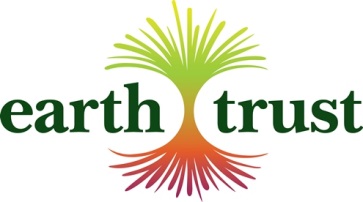 Membership Type (please tick):Lead Friend:Membership Type (please tick):Lead Friend:Membership Type (please tick):Lead Friend:Membership Type (please tick):Lead Friend:Membership Type (please tick):Lead Friend:Membership Type (please tick):Lead Friend:Membership Type (please tick):Lead Friend:Membership Type (please tick):Lead Friend:Membership Type (please tick):Lead Friend:Membership Type (please tick):Lead Friend:Membership Type (please tick):Lead Friend:Membership Type (please tick):Lead Friend:Membership Type (please tick):Lead Friend:Membership Type (please tick):Lead Friend:Membership Type (please tick):Lead Friend:Membership Type (please tick):Lead Friend:Membership Type (please tick):Lead Friend:Title: Title: Name: Name: Address:   Address:   Postcode:  Postcode:  Email: Email: Telephone:  Telephone:  Second Adult (if required):  Second Adult (if required):  I would like to receive the Friends newsletter: (please tick)I would like to receive the Friends newsletter: (please tick)I would like to receive the Friends newsletter: (please tick)I would like to receive the Friends newsletter: (please tick)I would like to receive the Friends newsletter: (please tick)I would like to receive the Friends newsletter: (please tick)I would like to receive the Friends newsletter: (please tick)I would like to receive the Friends newsletter: (please tick)By postBy postBy emailBy emailBy emailPayment Method: (please tick)Payment Method: (please tick)Payment Method: (please tick)Payment Method: (please tick)Payment Method: (please tick)Consent: I would like to receive communications relating to:Consent: I would like to receive communications relating to:Consent: I would like to receive communications relating to:Consent: I would like to receive communications relating to:Consent: I would like to receive communications relating to:Consent: I would like to receive communications relating to:Consent: I would like to receive communications relating to:Consent: I would like to receive communications relating to:Consent: I would like to receive communications relating to:Consent: I would like to receive communications relating to:Consent: I would like to receive communications relating to:ChequeChequeChequeBy postBy postBy postBy emailBy emailNews and achievementsNews and achievementsNews and achievementsNews and achievementsNews and achievementsNews and achievementsStanding Order (details below)Standing Order (details below)Standing Order (details below)Events and FestivalsEvents and FestivalsEvents and FestivalsEvents and FestivalsEvents and FestivalsEvents and FestivalsThe data on this form will be collected and processed for the purposes of administrating your membership, its benefits, processing your payment and Gift Aid Claim.The data on this form will be collected and processed for the purposes of administrating your membership, its benefits, processing your payment and Gift Aid Claim.The data on this form will be collected and processed for the purposes of administrating your membership, its benefits, processing your payment and Gift Aid Claim.The data on this form will be collected and processed for the purposes of administrating your membership, its benefits, processing your payment and Gift Aid Claim.The data on this form will be collected and processed for the purposes of administrating your membership, its benefits, processing your payment and Gift Aid Claim.The data on this form will be collected and processed for the purposes of administrating your membership, its benefits, processing your payment and Gift Aid Claim.Fundraising appealsFundraising appealsFundraising appealsFundraising appealsFundraising appealsFundraising appealsThe data on this form will be collected and processed for the purposes of administrating your membership, its benefits, processing your payment and Gift Aid Claim.The data on this form will be collected and processed for the purposes of administrating your membership, its benefits, processing your payment and Gift Aid Claim.The data on this form will be collected and processed for the purposes of administrating your membership, its benefits, processing your payment and Gift Aid Claim.The data on this form will be collected and processed for the purposes of administrating your membership, its benefits, processing your payment and Gift Aid Claim.The data on this form will be collected and processed for the purposes of administrating your membership, its benefits, processing your payment and Gift Aid Claim.The data on this form will be collected and processed for the purposes of administrating your membership, its benefits, processing your payment and Gift Aid Claim.Fundraising EventsFundraising EventsFundraising EventsFundraising EventsFundraising EventsFundraising EventsThe data on this form will be collected and processed for the purposes of administrating your membership, its benefits, processing your payment and Gift Aid Claim.The data on this form will be collected and processed for the purposes of administrating your membership, its benefits, processing your payment and Gift Aid Claim.The data on this form will be collected and processed for the purposes of administrating your membership, its benefits, processing your payment and Gift Aid Claim.The data on this form will be collected and processed for the purposes of administrating your membership, its benefits, processing your payment and Gift Aid Claim.The data on this form will be collected and processed for the purposes of administrating your membership, its benefits, processing your payment and Gift Aid Claim.The data on this form will be collected and processed for the purposes of administrating your membership, its benefits, processing your payment and Gift Aid Claim.Weekly e-newsletter (containing all of the above)Weekly e-newsletter (containing all of the above)Weekly e-newsletter (containing all of the above)Weekly e-newsletter (containing all of the above)Weekly e-newsletter (containing all of the above)Weekly e-newsletter (containing all of the above)The data on this form will be collected and processed for the purposes of administrating your membership, its benefits, processing your payment and Gift Aid Claim.The data on this form will be collected and processed for the purposes of administrating your membership, its benefits, processing your payment and Gift Aid Claim.The data on this form will be collected and processed for the purposes of administrating your membership, its benefits, processing your payment and Gift Aid Claim.The data on this form will be collected and processed for the purposes of administrating your membership, its benefits, processing your payment and Gift Aid Claim.The data on this form will be collected and processed for the purposes of administrating your membership, its benefits, processing your payment and Gift Aid Claim.The data on this form will be collected and processed for the purposes of administrating your membership, its benefits, processing your payment and Gift Aid Claim.Monthly e-newsletter (containing all of the above)Monthly e-newsletter (containing all of the above)Monthly e-newsletter (containing all of the above)Monthly e-newsletter (containing all of the above)Monthly e-newsletter (containing all of the above)Monthly e-newsletter (containing all of the above)The data on this form will be collected and processed for the purposes of administrating your membership, its benefits, processing your payment and Gift Aid Claim.The data on this form will be collected and processed for the purposes of administrating your membership, its benefits, processing your payment and Gift Aid Claim.The data on this form will be collected and processed for the purposes of administrating your membership, its benefits, processing your payment and Gift Aid Claim.The data on this form will be collected and processed for the purposes of administrating your membership, its benefits, processing your payment and Gift Aid Claim.The data on this form will be collected and processed for the purposes of administrating your membership, its benefits, processing your payment and Gift Aid Claim.The data on this form will be collected and processed for the purposes of administrating your membership, its benefits, processing your payment and Gift Aid Claim.I would like to remain anonymous in printed listings I would like to remain anonymous in printed listings I would like to remain anonymous in printed listings I would like to remain anonymous in printed listings I would like to remain anonymous in printed listings I would like to remain anonymous in printed listings I would like to remain anonymous in printed listings I would like to remain anonymous in printed listings I would like to remain anonymous in printed listings I would like to remain anonymous in printed listings I would like to remain anonymous in printed listings 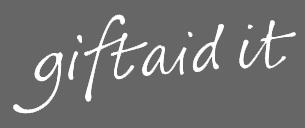 By signing the Gift Aid Declaration Earth Trust receives an extra 25p for every pound of your gift. Gift Aid is reclaimed by Earth Trust from the tax you pay for the current tax year. Your address is needed to identify you as a current UK taxpayer. In order to Gift Aid your donation you must tick the box below: By signing the Gift Aid Declaration Earth Trust receives an extra 25p for every pound of your gift. Gift Aid is reclaimed by Earth Trust from the tax you pay for the current tax year. Your address is needed to identify you as a current UK taxpayer. In order to Gift Aid your donation you must tick the box below: By signing the Gift Aid Declaration Earth Trust receives an extra 25p for every pound of your gift. Gift Aid is reclaimed by Earth Trust from the tax you pay for the current tax year. Your address is needed to identify you as a current UK taxpayer. In order to Gift Aid your donation you must tick the box below: By signing the Gift Aid Declaration Earth Trust receives an extra 25p for every pound of your gift. Gift Aid is reclaimed by Earth Trust from the tax you pay for the current tax year. Your address is needed to identify you as a current UK taxpayer. In order to Gift Aid your donation you must tick the box below: By signing the Gift Aid Declaration Earth Trust receives an extra 25p for every pound of your gift. Gift Aid is reclaimed by Earth Trust from the tax you pay for the current tax year. Your address is needed to identify you as a current UK taxpayer. In order to Gift Aid your donation you must tick the box below: By signing the Gift Aid Declaration Earth Trust receives an extra 25p for every pound of your gift. Gift Aid is reclaimed by Earth Trust from the tax you pay for the current tax year. Your address is needed to identify you as a current UK taxpayer. In order to Gift Aid your donation you must tick the box below: By signing the Gift Aid Declaration Earth Trust receives an extra 25p for every pound of your gift. Gift Aid is reclaimed by Earth Trust from the tax you pay for the current tax year. Your address is needed to identify you as a current UK taxpayer. In order to Gift Aid your donation you must tick the box below: By signing the Gift Aid Declaration Earth Trust receives an extra 25p for every pound of your gift. Gift Aid is reclaimed by Earth Trust from the tax you pay for the current tax year. Your address is needed to identify you as a current UK taxpayer. In order to Gift Aid your donation you must tick the box below: By signing the Gift Aid Declaration Earth Trust receives an extra 25p for every pound of your gift. Gift Aid is reclaimed by Earth Trust from the tax you pay for the current tax year. Your address is needed to identify you as a current UK taxpayer. In order to Gift Aid your donation you must tick the box below: By signing the Gift Aid Declaration Earth Trust receives an extra 25p for every pound of your gift. Gift Aid is reclaimed by Earth Trust from the tax you pay for the current tax year. Your address is needed to identify you as a current UK taxpayer. In order to Gift Aid your donation you must tick the box below: By signing the Gift Aid Declaration Earth Trust receives an extra 25p for every pound of your gift. Gift Aid is reclaimed by Earth Trust from the tax you pay for the current tax year. Your address is needed to identify you as a current UK taxpayer. In order to Gift Aid your donation you must tick the box below: By signing the Gift Aid Declaration Earth Trust receives an extra 25p for every pound of your gift. Gift Aid is reclaimed by Earth Trust from the tax you pay for the current tax year. Your address is needed to identify you as a current UK taxpayer. In order to Gift Aid your donation you must tick the box below: By signing the Gift Aid Declaration Earth Trust receives an extra 25p for every pound of your gift. Gift Aid is reclaimed by Earth Trust from the tax you pay for the current tax year. Your address is needed to identify you as a current UK taxpayer. In order to Gift Aid your donation you must tick the box below: By signing the Gift Aid Declaration Earth Trust receives an extra 25p for every pound of your gift. Gift Aid is reclaimed by Earth Trust from the tax you pay for the current tax year. Your address is needed to identify you as a current UK taxpayer. In order to Gift Aid your donation you must tick the box below: By signing the Gift Aid Declaration Earth Trust receives an extra 25p for every pound of your gift. Gift Aid is reclaimed by Earth Trust from the tax you pay for the current tax year. Your address is needed to identify you as a current UK taxpayer. In order to Gift Aid your donation you must tick the box below: Please Gift Aid my subscription as detailed above and any donations I make in the future or have made in the past 4 years to Earth Trust. I am a UK taxpayer and understand that if I pay less Income Tax and/or Capital Gains Tax than the amount of Gift Aid claimed on all my donations in that tax year it is my responsibility to pay any difference.Please Gift Aid my subscription as detailed above and any donations I make in the future or have made in the past 4 years to Earth Trust. I am a UK taxpayer and understand that if I pay less Income Tax and/or Capital Gains Tax than the amount of Gift Aid claimed on all my donations in that tax year it is my responsibility to pay any difference.Please Gift Aid my subscription as detailed above and any donations I make in the future or have made in the past 4 years to Earth Trust. I am a UK taxpayer and understand that if I pay less Income Tax and/or Capital Gains Tax than the amount of Gift Aid claimed on all my donations in that tax year it is my responsibility to pay any difference.Please Gift Aid my subscription as detailed above and any donations I make in the future or have made in the past 4 years to Earth Trust. I am a UK taxpayer and understand that if I pay less Income Tax and/or Capital Gains Tax than the amount of Gift Aid claimed on all my donations in that tax year it is my responsibility to pay any difference.Please Gift Aid my subscription as detailed above and any donations I make in the future or have made in the past 4 years to Earth Trust. I am a UK taxpayer and understand that if I pay less Income Tax and/or Capital Gains Tax than the amount of Gift Aid claimed on all my donations in that tax year it is my responsibility to pay any difference.Please Gift Aid my subscription as detailed above and any donations I make in the future or have made in the past 4 years to Earth Trust. I am a UK taxpayer and understand that if I pay less Income Tax and/or Capital Gains Tax than the amount of Gift Aid claimed on all my donations in that tax year it is my responsibility to pay any difference.Please Gift Aid my subscription as detailed above and any donations I make in the future or have made in the past 4 years to Earth Trust. I am a UK taxpayer and understand that if I pay less Income Tax and/or Capital Gains Tax than the amount of Gift Aid claimed on all my donations in that tax year it is my responsibility to pay any difference.Please Gift Aid my subscription as detailed above and any donations I make in the future or have made in the past 4 years to Earth Trust. I am a UK taxpayer and understand that if I pay less Income Tax and/or Capital Gains Tax than the amount of Gift Aid claimed on all my donations in that tax year it is my responsibility to pay any difference.Please Gift Aid my subscription as detailed above and any donations I make in the future or have made in the past 4 years to Earth Trust. I am a UK taxpayer and understand that if I pay less Income Tax and/or Capital Gains Tax than the amount of Gift Aid claimed on all my donations in that tax year it is my responsibility to pay any difference.Please Gift Aid my subscription as detailed above and any donations I make in the future or have made in the past 4 years to Earth Trust. I am a UK taxpayer and understand that if I pay less Income Tax and/or Capital Gains Tax than the amount of Gift Aid claimed on all my donations in that tax year it is my responsibility to pay any difference.Please Gift Aid my subscription as detailed above and any donations I make in the future or have made in the past 4 years to Earth Trust. I am a UK taxpayer and understand that if I pay less Income Tax and/or Capital Gains Tax than the amount of Gift Aid claimed on all my donations in that tax year it is my responsibility to pay any difference.Please Gift Aid my subscription as detailed above and any donations I make in the future or have made in the past 4 years to Earth Trust. I am a UK taxpayer and understand that if I pay less Income Tax and/or Capital Gains Tax than the amount of Gift Aid claimed on all my donations in that tax year it is my responsibility to pay any difference.Please Gift Aid my subscription as detailed above and any donations I make in the future or have made in the past 4 years to Earth Trust. I am a UK taxpayer and understand that if I pay less Income Tax and/or Capital Gains Tax than the amount of Gift Aid claimed on all my donations in that tax year it is my responsibility to pay any difference.Please Gift Aid my subscription as detailed above and any donations I make in the future or have made in the past 4 years to Earth Trust. I am a UK taxpayer and understand that if I pay less Income Tax and/or Capital Gains Tax than the amount of Gift Aid claimed on all my donations in that tax year it is my responsibility to pay any difference.Please Gift Aid my subscription as detailed above and any donations I make in the future or have made in the past 4 years to Earth Trust. I am a UK taxpayer and understand that if I pay less Income Tax and/or Capital Gains Tax than the amount of Gift Aid claimed on all my donations in that tax year it is my responsibility to pay any difference.Please Gift Aid my subscription as detailed above and any donations I make in the future or have made in the past 4 years to Earth Trust. I am a UK taxpayer and understand that if I pay less Income Tax and/or Capital Gains Tax than the amount of Gift Aid claimed on all my donations in that tax year it is my responsibility to pay any difference.Please Gift Aid my subscription as detailed above and any donations I make in the future or have made in the past 4 years to Earth Trust. I am a UK taxpayer and understand that if I pay less Income Tax and/or Capital Gains Tax than the amount of Gift Aid claimed on all my donations in that tax year it is my responsibility to pay any difference.Please Gift Aid my subscription as detailed above and any donations I make in the future or have made in the past 4 years to Earth Trust. I am a UK taxpayer and understand that if I pay less Income Tax and/or Capital Gains Tax than the amount of Gift Aid claimed on all my donations in that tax year it is my responsibility to pay any difference.Please Gift Aid my subscription as detailed above and any donations I make in the future or have made in the past 4 years to Earth Trust. I am a UK taxpayer and understand that if I pay less Income Tax and/or Capital Gains Tax than the amount of Gift Aid claimed on all my donations in that tax year it is my responsibility to pay any difference.Please Gift Aid my subscription as detailed above and any donations I make in the future or have made in the past 4 years to Earth Trust. I am a UK taxpayer and understand that if I pay less Income Tax and/or Capital Gains Tax than the amount of Gift Aid claimed on all my donations in that tax year it is my responsibility to pay any difference.Please Gift Aid my subscription as detailed above and any donations I make in the future or have made in the past 4 years to Earth Trust. I am a UK taxpayer and understand that if I pay less Income Tax and/or Capital Gains Tax than the amount of Gift Aid claimed on all my donations in that tax year it is my responsibility to pay any difference.Please Gift Aid my subscription as detailed above and any donations I make in the future or have made in the past 4 years to Earth Trust. I am a UK taxpayer and understand that if I pay less Income Tax and/or Capital Gains Tax than the amount of Gift Aid claimed on all my donations in that tax year it is my responsibility to pay any difference.Please Gift Aid my subscription as detailed above and any donations I make in the future or have made in the past 4 years to Earth Trust. I am a UK taxpayer and understand that if I pay less Income Tax and/or Capital Gains Tax than the amount of Gift Aid claimed on all my donations in that tax year it is my responsibility to pay any difference.Please Gift Aid my subscription as detailed above and any donations I make in the future or have made in the past 4 years to Earth Trust. I am a UK taxpayer and understand that if I pay less Income Tax and/or Capital Gains Tax than the amount of Gift Aid claimed on all my donations in that tax year it is my responsibility to pay any difference.Please Gift Aid my subscription as detailed above and any donations I make in the future or have made in the past 4 years to Earth Trust. I am a UK taxpayer and understand that if I pay less Income Tax and/or Capital Gains Tax than the amount of Gift Aid claimed on all my donations in that tax year it is my responsibility to pay any difference.Please Gift Aid my subscription as detailed above and any donations I make in the future or have made in the past 4 years to Earth Trust. I am a UK taxpayer and understand that if I pay less Income Tax and/or Capital Gains Tax than the amount of Gift Aid claimed on all my donations in that tax year it is my responsibility to pay any difference.Please Gift Aid my subscription as detailed above and any donations I make in the future or have made in the past 4 years to Earth Trust. I am a UK taxpayer and understand that if I pay less Income Tax and/or Capital Gains Tax than the amount of Gift Aid claimed on all my donations in that tax year it is my responsibility to pay any difference.Please Gift Aid my subscription as detailed above and any donations I make in the future or have made in the past 4 years to Earth Trust. I am a UK taxpayer and understand that if I pay less Income Tax and/or Capital Gains Tax than the amount of Gift Aid claimed on all my donations in that tax year it is my responsibility to pay any difference.Please Gift Aid my subscription as detailed above and any donations I make in the future or have made in the past 4 years to Earth Trust. I am a UK taxpayer and understand that if I pay less Income Tax and/or Capital Gains Tax than the amount of Gift Aid claimed on all my donations in that tax year it is my responsibility to pay any difference.Please Gift Aid my subscription as detailed above and any donations I make in the future or have made in the past 4 years to Earth Trust. I am a UK taxpayer and understand that if I pay less Income Tax and/or Capital Gains Tax than the amount of Gift Aid claimed on all my donations in that tax year it is my responsibility to pay any difference.Please Gift Aid my subscription as detailed above and any donations I make in the future or have made in the past 4 years to Earth Trust. I am a UK taxpayer and understand that if I pay less Income Tax and/or Capital Gains Tax than the amount of Gift Aid claimed on all my donations in that tax year it is my responsibility to pay any difference.Please Gift Aid my subscription as detailed above and any donations I make in the future or have made in the past 4 years to Earth Trust. I am a UK taxpayer and understand that if I pay less Income Tax and/or Capital Gains Tax than the amount of Gift Aid claimed on all my donations in that tax year it is my responsibility to pay any difference.Please Gift Aid my subscription as detailed above and any donations I make in the future or have made in the past 4 years to Earth Trust. I am a UK taxpayer and understand that if I pay less Income Tax and/or Capital Gains Tax than the amount of Gift Aid claimed on all my donations in that tax year it is my responsibility to pay any difference.Please Gift Aid my subscription as detailed above and any donations I make in the future or have made in the past 4 years to Earth Trust. I am a UK taxpayer and understand that if I pay less Income Tax and/or Capital Gains Tax than the amount of Gift Aid claimed on all my donations in that tax year it is my responsibility to pay any difference.Please Gift Aid my subscription as detailed above and any donations I make in the future or have made in the past 4 years to Earth Trust. I am a UK taxpayer and understand that if I pay less Income Tax and/or Capital Gains Tax than the amount of Gift Aid claimed on all my donations in that tax year it is my responsibility to pay any difference.Please Gift Aid my subscription as detailed above and any donations I make in the future or have made in the past 4 years to Earth Trust. I am a UK taxpayer and understand that if I pay less Income Tax and/or Capital Gains Tax than the amount of Gift Aid claimed on all my donations in that tax year it is my responsibility to pay any difference.Please Gift Aid my subscription as detailed above and any donations I make in the future or have made in the past 4 years to Earth Trust. I am a UK taxpayer and understand that if I pay less Income Tax and/or Capital Gains Tax than the amount of Gift Aid claimed on all my donations in that tax year it is my responsibility to pay any difference.Please Gift Aid my subscription as detailed above and any donations I make in the future or have made in the past 4 years to Earth Trust. I am a UK taxpayer and understand that if I pay less Income Tax and/or Capital Gains Tax than the amount of Gift Aid claimed on all my donations in that tax year it is my responsibility to pay any difference.Please Gift Aid my subscription as detailed above and any donations I make in the future or have made in the past 4 years to Earth Trust. I am a UK taxpayer and understand that if I pay less Income Tax and/or Capital Gains Tax than the amount of Gift Aid claimed on all my donations in that tax year it is my responsibility to pay any difference.Please Gift Aid my subscription as detailed above and any donations I make in the future or have made in the past 4 years to Earth Trust. I am a UK taxpayer and understand that if I pay less Income Tax and/or Capital Gains Tax than the amount of Gift Aid claimed on all my donations in that tax year it is my responsibility to pay any difference.Please Gift Aid my subscription as detailed above and any donations I make in the future or have made in the past 4 years to Earth Trust. I am a UK taxpayer and understand that if I pay less Income Tax and/or Capital Gains Tax than the amount of Gift Aid claimed on all my donations in that tax year it is my responsibility to pay any difference.Please Gift Aid my subscription as detailed above and any donations I make in the future or have made in the past 4 years to Earth Trust. I am a UK taxpayer and understand that if I pay less Income Tax and/or Capital Gains Tax than the amount of Gift Aid claimed on all my donations in that tax year it is my responsibility to pay any difference.Please Gift Aid my subscription as detailed above and any donations I make in the future or have made in the past 4 years to Earth Trust. I am a UK taxpayer and understand that if I pay less Income Tax and/or Capital Gains Tax than the amount of Gift Aid claimed on all my donations in that tax year it is my responsibility to pay any difference.Please Gift Aid my subscription as detailed above and any donations I make in the future or have made in the past 4 years to Earth Trust. I am a UK taxpayer and understand that if I pay less Income Tax and/or Capital Gains Tax than the amount of Gift Aid claimed on all my donations in that tax year it is my responsibility to pay any difference.Please Gift Aid my subscription as detailed above and any donations I make in the future or have made in the past 4 years to Earth Trust. I am a UK taxpayer and understand that if I pay less Income Tax and/or Capital Gains Tax than the amount of Gift Aid claimed on all my donations in that tax year it is my responsibility to pay any difference.Please Gift Aid my subscription as detailed above and any donations I make in the future or have made in the past 4 years to Earth Trust. I am a UK taxpayer and understand that if I pay less Income Tax and/or Capital Gains Tax than the amount of Gift Aid claimed on all my donations in that tax year it is my responsibility to pay any difference.Please Gift Aid my subscription as detailed above and any donations I make in the future or have made in the past 4 years to Earth Trust. I am a UK taxpayer and understand that if I pay less Income Tax and/or Capital Gains Tax than the amount of Gift Aid claimed on all my donations in that tax year it is my responsibility to pay any difference.Please Gift Aid my subscription as detailed above and any donations I make in the future or have made in the past 4 years to Earth Trust. I am a UK taxpayer and understand that if I pay less Income Tax and/or Capital Gains Tax than the amount of Gift Aid claimed on all my donations in that tax year it is my responsibility to pay any difference.Signature: ...........................................................................................................Date:..........................................Signature: ...........................................................................................................Date:..........................................Signature: ...........................................................................................................Date:..........................................Signature: ...........................................................................................................Date:..........................................Signature: ...........................................................................................................Date:..........................................Signature: ...........................................................................................................Date:..........................................Signature: ...........................................................................................................Date:..........................................Signature: ...........................................................................................................Date:..........................................Signature: ...........................................................................................................Date:..........................................Signature: ...........................................................................................................Date:..........................................Signature: ...........................................................................................................Date:..........................................Signature: ...........................................................................................................Date:..........................................Signature: ...........................................................................................................Date:..........................................Signature: ...........................................................................................................Date:..........................................Signature: ...........................................................................................................Date:..........................................Signature: ...........................................................................................................Date:..........................................Signature: ...........................................................................................................Date:..........................................----------------------------------------------------------------------------------------------------------------------------------------------------------------------------------------------------------------------------------------------------------------------------------------------------------------------------------------------------------------------------------------------------------------------------------------------------------------------------------------------------------------------------------------------------------------------------------------------------------------------------------------------------------------------------------------------------------------------------------------------------------------------------------------------------------------------------------------------------------------------------------------------------------------------------------------------------------------------------------------------------------------------------------------------------------------------------------------------------------------------------------------------------------------------------------------------------------------------------------------------------------------------------------------------------------------------------------------------------------------------------------------------------------------------------------------------------------------------------------------------------------------------------------------------------------------------------------------------------------------------------------------------------------------------------------------------------------------------------------------------------------------------------------------------------------------------------------------------------------------------------------------------------------------------------------------------------------------------------------------------------------------------------------------------------------------------------------------------------------------------------------------------------------------------------------------------------------------------------------------------------------------------------------------------------------------------------------------------------------------------------------------------------------------------------------------------------------------------------------------------------------------------------------------------------------------------------------------------------------------------------------------------------------------------------------------------------------------------------------------------------------------------------------------------Standing order form:  (please only complete this section if you wish to add a new or alter an existing standing order)Standing order form:  (please only complete this section if you wish to add a new or alter an existing standing order)Standing order form:  (please only complete this section if you wish to add a new or alter an existing standing order)Standing order form:  (please only complete this section if you wish to add a new or alter an existing standing order)Standing order form:  (please only complete this section if you wish to add a new or alter an existing standing order)Standing order form:  (please only complete this section if you wish to add a new or alter an existing standing order)Standing order form:  (please only complete this section if you wish to add a new or alter an existing standing order)Standing order form:  (please only complete this section if you wish to add a new or alter an existing standing order)Standing order form:  (please only complete this section if you wish to add a new or alter an existing standing order)Standing order form:  (please only complete this section if you wish to add a new or alter an existing standing order)Standing order form:  (please only complete this section if you wish to add a new or alter an existing standing order)Standing order form:  (please only complete this section if you wish to add a new or alter an existing standing order)Standing order form:  (please only complete this section if you wish to add a new or alter an existing standing order)Standing order form:  (please only complete this section if you wish to add a new or alter an existing standing order)Standing order form:  (please only complete this section if you wish to add a new or alter an existing standing order)Standing order form:  (please only complete this section if you wish to add a new or alter an existing standing order)Standing order form:  (please only complete this section if you wish to add a new or alter an existing standing order)To: (Bank)To: (Bank)Bank Address:Bank Address:Bank Postcode: Bank Postcode: Account in name of:Account in name of:Sort code:Sort code:Account number:Account number:Please set up the following Standing Order: Earth Trust, NatWest Bank, Wallingford Branch. Account No: 66500028, Sort Code: 60-22-19. Standing Order Reference: Please set up the following Standing Order: Earth Trust, NatWest Bank, Wallingford Branch. Account No: 66500028, Sort Code: 60-22-19. Standing Order Reference: Please set up the following Standing Order: Earth Trust, NatWest Bank, Wallingford Branch. Account No: 66500028, Sort Code: 60-22-19. Standing Order Reference: Please set up the following Standing Order: Earth Trust, NatWest Bank, Wallingford Branch. Account No: 66500028, Sort Code: 60-22-19. Standing Order Reference: Please set up the following Standing Order: Earth Trust, NatWest Bank, Wallingford Branch. Account No: 66500028, Sort Code: 60-22-19. Standing Order Reference: Please set up the following Standing Order: Earth Trust, NatWest Bank, Wallingford Branch. Account No: 66500028, Sort Code: 60-22-19. Standing Order Reference: Please set up the following Standing Order: Earth Trust, NatWest Bank, Wallingford Branch. Account No: 66500028, Sort Code: 60-22-19. Standing Order Reference: Please set up the following Standing Order: Earth Trust, NatWest Bank, Wallingford Branch. Account No: 66500028, Sort Code: 60-22-19. Standing Order Reference: Please set up the following Standing Order: Earth Trust, NatWest Bank, Wallingford Branch. Account No: 66500028, Sort Code: 60-22-19. Standing Order Reference: Please set up the following Standing Order: Earth Trust, NatWest Bank, Wallingford Branch. Account No: 66500028, Sort Code: 60-22-19. Standing Order Reference: Please set up the following Standing Order: Earth Trust, NatWest Bank, Wallingford Branch. Account No: 66500028, Sort Code: 60-22-19. Standing Order Reference: Please set up the following Standing Order: Earth Trust, NatWest Bank, Wallingford Branch. Account No: 66500028, Sort Code: 60-22-19. Standing Order Reference: Please set up the following Standing Order: Earth Trust, NatWest Bank, Wallingford Branch. Account No: 66500028, Sort Code: 60-22-19. Standing Order Reference: Please set up the following Standing Order: Earth Trust, NatWest Bank, Wallingford Branch. Account No: 66500028, Sort Code: 60-22-19. Standing Order Reference: Please set up the following Standing Order: Earth Trust, NatWest Bank, Wallingford Branch. Account No: 66500028, Sort Code: 60-22-19. Standing Order Reference: Please set up the following Standing Order: Earth Trust, NatWest Bank, Wallingford Branch. Account No: 66500028, Sort Code: 60-22-19. Standing Order Reference: Please set up the following Standing Order: Earth Trust, NatWest Bank, Wallingford Branch. Account No: 66500028, Sort Code: 60-22-19. Standing Order Reference: Please pay the sum of £_____ monthly / annually (please delete accordingly) starting on ___/__ /2019 until further notice. Please debit my/our account accordingly.Please pay the sum of £_____ monthly / annually (please delete accordingly) starting on ___/__ /2019 until further notice. Please debit my/our account accordingly.Please pay the sum of £_____ monthly / annually (please delete accordingly) starting on ___/__ /2019 until further notice. Please debit my/our account accordingly.Please pay the sum of £_____ monthly / annually (please delete accordingly) starting on ___/__ /2019 until further notice. Please debit my/our account accordingly.Please pay the sum of £_____ monthly / annually (please delete accordingly) starting on ___/__ /2019 until further notice. Please debit my/our account accordingly.Please pay the sum of £_____ monthly / annually (please delete accordingly) starting on ___/__ /2019 until further notice. Please debit my/our account accordingly.Please pay the sum of £_____ monthly / annually (please delete accordingly) starting on ___/__ /2019 until further notice. Please debit my/our account accordingly.Please pay the sum of £_____ monthly / annually (please delete accordingly) starting on ___/__ /2019 until further notice. Please debit my/our account accordingly.Please pay the sum of £_____ monthly / annually (please delete accordingly) starting on ___/__ /2019 until further notice. Please debit my/our account accordingly.Please pay the sum of £_____ monthly / annually (please delete accordingly) starting on ___/__ /2019 until further notice. Please debit my/our account accordingly.Please pay the sum of £_____ monthly / annually (please delete accordingly) starting on ___/__ /2019 until further notice. Please debit my/our account accordingly.Please pay the sum of £_____ monthly / annually (please delete accordingly) starting on ___/__ /2019 until further notice. Please debit my/our account accordingly.Please pay the sum of £_____ monthly / annually (please delete accordingly) starting on ___/__ /2019 until further notice. Please debit my/our account accordingly.Please pay the sum of £_____ monthly / annually (please delete accordingly) starting on ___/__ /2019 until further notice. Please debit my/our account accordingly.Please pay the sum of £_____ monthly / annually (please delete accordingly) starting on ___/__ /2019 until further notice. Please debit my/our account accordingly.Please pay the sum of £_____ monthly / annually (please delete accordingly) starting on ___/__ /2019 until further notice. Please debit my/our account accordingly.Please pay the sum of £_____ monthly / annually (please delete accordingly) starting on ___/__ /2019 until further notice. Please debit my/our account accordingly.Signature:_______________________________________________________Date:___________________________Signature:_______________________________________________________Date:___________________________Signature:_______________________________________________________Date:___________________________Signature:_______________________________________________________Date:___________________________Signature:_______________________________________________________Date:___________________________Signature:_______________________________________________________Date:___________________________Signature:_______________________________________________________Date:___________________________Signature:_______________________________________________________Date:___________________________Signature:_______________________________________________________Date:___________________________Signature:_______________________________________________________Date:___________________________Signature:_______________________________________________________Date:___________________________Signature:_______________________________________________________Date:___________________________Signature:_______________________________________________________Date:___________________________Signature:_______________________________________________________Date:___________________________Signature:_______________________________________________________Date:___________________________Signature:_______________________________________________________Date:___________________________Signature:_______________________________________________________Date:___________________________Thank youEarth Trust, Little Wittenham, Oxfordshire, OX14 4QZCharity registration number: 1095057Thank youEarth Trust, Little Wittenham, Oxfordshire, OX14 4QZCharity registration number: 1095057Thank youEarth Trust, Little Wittenham, Oxfordshire, OX14 4QZCharity registration number: 1095057Thank youEarth Trust, Little Wittenham, Oxfordshire, OX14 4QZCharity registration number: 1095057Thank youEarth Trust, Little Wittenham, Oxfordshire, OX14 4QZCharity registration number: 1095057Thank youEarth Trust, Little Wittenham, Oxfordshire, OX14 4QZCharity registration number: 1095057Thank youEarth Trust, Little Wittenham, Oxfordshire, OX14 4QZCharity registration number: 1095057Thank youEarth Trust, Little Wittenham, Oxfordshire, OX14 4QZCharity registration number: 1095057Thank youEarth Trust, Little Wittenham, Oxfordshire, OX14 4QZCharity registration number: 1095057Thank youEarth Trust, Little Wittenham, Oxfordshire, OX14 4QZCharity registration number: 1095057Thank youEarth Trust, Little Wittenham, Oxfordshire, OX14 4QZCharity registration number: 1095057Thank youEarth Trust, Little Wittenham, Oxfordshire, OX14 4QZCharity registration number: 1095057Thank youEarth Trust, Little Wittenham, Oxfordshire, OX14 4QZCharity registration number: 1095057Thank youEarth Trust, Little Wittenham, Oxfordshire, OX14 4QZCharity registration number: 1095057Thank youEarth Trust, Little Wittenham, Oxfordshire, OX14 4QZCharity registration number: 1095057Thank youEarth Trust, Little Wittenham, Oxfordshire, OX14 4QZCharity registration number: 1095057Thank youEarth Trust, Little Wittenham, Oxfordshire, OX14 4QZCharity registration number: 1095057Please notify us if you change your name or home address, no longer pay sufficient tax on your income and/or capital gains or want to cancel this declaration. If you pay Income Tax at the higher or additional rate and want to receive the additional tax relief due to you, you must include all your Gift Aid donations on your Self-Assessment tax return or ask HM Revenue and Customs to adjust your tax code.Please notify us if you change your name or home address, no longer pay sufficient tax on your income and/or capital gains or want to cancel this declaration. If you pay Income Tax at the higher or additional rate and want to receive the additional tax relief due to you, you must include all your Gift Aid donations on your Self-Assessment tax return or ask HM Revenue and Customs to adjust your tax code.Please notify us if you change your name or home address, no longer pay sufficient tax on your income and/or capital gains or want to cancel this declaration. If you pay Income Tax at the higher or additional rate and want to receive the additional tax relief due to you, you must include all your Gift Aid donations on your Self-Assessment tax return or ask HM Revenue and Customs to adjust your tax code.Please notify us if you change your name or home address, no longer pay sufficient tax on your income and/or capital gains or want to cancel this declaration. If you pay Income Tax at the higher or additional rate and want to receive the additional tax relief due to you, you must include all your Gift Aid donations on your Self-Assessment tax return or ask HM Revenue and Customs to adjust your tax code.Please notify us if you change your name or home address, no longer pay sufficient tax on your income and/or capital gains or want to cancel this declaration. If you pay Income Tax at the higher or additional rate and want to receive the additional tax relief due to you, you must include all your Gift Aid donations on your Self-Assessment tax return or ask HM Revenue and Customs to adjust your tax code.Please notify us if you change your name or home address, no longer pay sufficient tax on your income and/or capital gains or want to cancel this declaration. If you pay Income Tax at the higher or additional rate and want to receive the additional tax relief due to you, you must include all your Gift Aid donations on your Self-Assessment tax return or ask HM Revenue and Customs to adjust your tax code.Please notify us if you change your name or home address, no longer pay sufficient tax on your income and/or capital gains or want to cancel this declaration. If you pay Income Tax at the higher or additional rate and want to receive the additional tax relief due to you, you must include all your Gift Aid donations on your Self-Assessment tax return or ask HM Revenue and Customs to adjust your tax code.Please notify us if you change your name or home address, no longer pay sufficient tax on your income and/or capital gains or want to cancel this declaration. If you pay Income Tax at the higher or additional rate and want to receive the additional tax relief due to you, you must include all your Gift Aid donations on your Self-Assessment tax return or ask HM Revenue and Customs to adjust your tax code.Please notify us if you change your name or home address, no longer pay sufficient tax on your income and/or capital gains or want to cancel this declaration. If you pay Income Tax at the higher or additional rate and want to receive the additional tax relief due to you, you must include all your Gift Aid donations on your Self-Assessment tax return or ask HM Revenue and Customs to adjust your tax code.Please notify us if you change your name or home address, no longer pay sufficient tax on your income and/or capital gains or want to cancel this declaration. If you pay Income Tax at the higher or additional rate and want to receive the additional tax relief due to you, you must include all your Gift Aid donations on your Self-Assessment tax return or ask HM Revenue and Customs to adjust your tax code.Please notify us if you change your name or home address, no longer pay sufficient tax on your income and/or capital gains or want to cancel this declaration. If you pay Income Tax at the higher or additional rate and want to receive the additional tax relief due to you, you must include all your Gift Aid donations on your Self-Assessment tax return or ask HM Revenue and Customs to adjust your tax code.Please notify us if you change your name or home address, no longer pay sufficient tax on your income and/or capital gains or want to cancel this declaration. If you pay Income Tax at the higher or additional rate and want to receive the additional tax relief due to you, you must include all your Gift Aid donations on your Self-Assessment tax return or ask HM Revenue and Customs to adjust your tax code.Please notify us if you change your name or home address, no longer pay sufficient tax on your income and/or capital gains or want to cancel this declaration. If you pay Income Tax at the higher or additional rate and want to receive the additional tax relief due to you, you must include all your Gift Aid donations on your Self-Assessment tax return or ask HM Revenue and Customs to adjust your tax code.Please notify us if you change your name or home address, no longer pay sufficient tax on your income and/or capital gains or want to cancel this declaration. If you pay Income Tax at the higher or additional rate and want to receive the additional tax relief due to you, you must include all your Gift Aid donations on your Self-Assessment tax return or ask HM Revenue and Customs to adjust your tax code.Please notify us if you change your name or home address, no longer pay sufficient tax on your income and/or capital gains or want to cancel this declaration. If you pay Income Tax at the higher or additional rate and want to receive the additional tax relief due to you, you must include all your Gift Aid donations on your Self-Assessment tax return or ask HM Revenue and Customs to adjust your tax code.Please notify us if you change your name or home address, no longer pay sufficient tax on your income and/or capital gains or want to cancel this declaration. If you pay Income Tax at the higher or additional rate and want to receive the additional tax relief due to you, you must include all your Gift Aid donations on your Self-Assessment tax return or ask HM Revenue and Customs to adjust your tax code.Please notify us if you change your name or home address, no longer pay sufficient tax on your income and/or capital gains or want to cancel this declaration. If you pay Income Tax at the higher or additional rate and want to receive the additional tax relief due to you, you must include all your Gift Aid donations on your Self-Assessment tax return or ask HM Revenue and Customs to adjust your tax code.